HOLIDAYS GRANT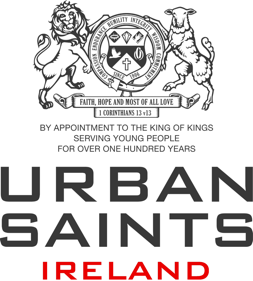 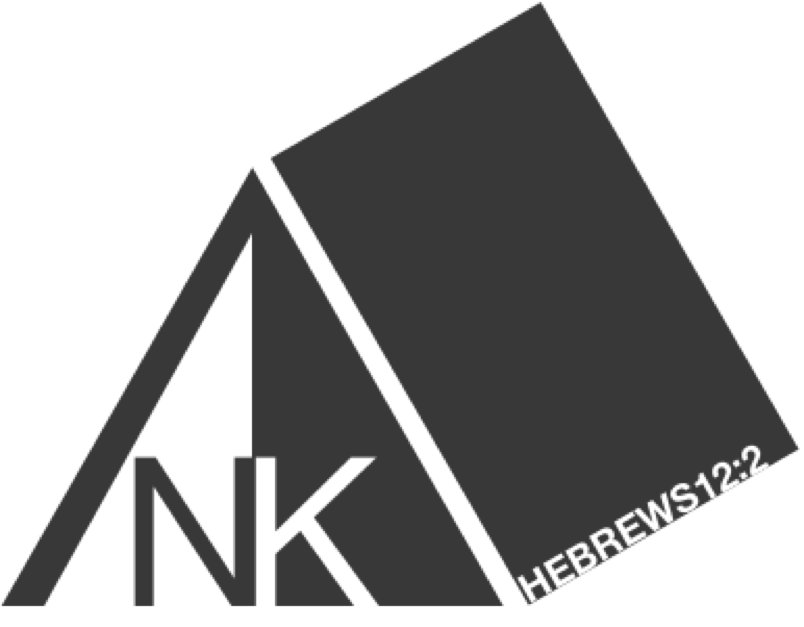 APPLICATION FORMPRIVATE AND CONFIDENTIALThe maximum grant awarded will be £100 per applicant for a week-long holiday and £50 for a weekend residential. In exceptional circumstances, it may be agreed that this maximum can be exceeded. Please explain briefly why the young person would benefit from the above Urban Saints Ireland holiday and the circumstances why this young person would not otherwise be able to attend without financial assistance: All information will be dealt with in strict confidence.Has any other application(s) been made for financial assistance for this holiday?  If so, please confirmto whom and the outcome of the application(s), if known?Include any other information that you feel may be relevant to this application.  All information will be dealt with in strict confidence. Signature ____________________________________	Date: __________________Please return completed form to NealKillenFund@urbansaints.org or post to Urban Saints Ireland 1 Thornhill Crescent, Tandragee, BT62 2NZFor office use onlyDetails of person making the request:PLEASE PRINTTitle:	___________________________Name:	___________________________	Role: Parent / Guardian / Urban Saints Ireland holiday main leader /Urban Saints Ireland group main leader/social worker (circle answer)Address:	______________________________________________________Postcode:	_____________Phone:	___________________________Email:	___________________________(outcome of grant application will be emailed to this address)Details of the young person (normally up to the age of 18) I am applying on behalf of (full name of young person) PLEASE PRINT______________________________________for (name of Urban Saints Ireland holiday) ______________________________________Dates of holiday: ______________________ Full cost of holiday:	£	_________Amount of subsidy requested * : 	£	_________Holiday main leader name: ________________Holiday main leader Email address ___________________________(outcome of grant application will be emailed to this address)* If unsure about subsidy requirements, please leave blank and a member of the Fund Management Team will contact youAgreed	1Agreed 	2Amountoffered£Acceptedand repliedDatesubsidy paidUrban Saints is the operating name of The Crusaders' Union, a company limited by guarantee and registered in England & Wales, company number 07771037, charity number 1144923, and in Scotland, charity number SCO39313.Urban Saints is the operating name of The Crusaders' Union, a company limited by guarantee and registered in England & Wales, company number 07771037, charity number 1144923, and in Scotland, charity number SCO39313.Urban Saints is the operating name of The Crusaders' Union, a company limited by guarantee and registered in England & Wales, company number 07771037, charity number 1144923, and in Scotland, charity number SCO39313.Urban Saints is the operating name of The Crusaders' Union, a company limited by guarantee and registered in England & Wales, company number 07771037, charity number 1144923, and in Scotland, charity number SCO39313.Urban Saints is the operating name of The Crusaders' Union, a company limited by guarantee and registered in England & Wales, company number 07771037, charity number 1144923, and in Scotland, charity number SCO39313.